PROGRAMME DU STAGE NATIONAL D’ARBITRAGE DU 14 OCTOBRE 20179h30 – 10h00	Accueil des participants et émargement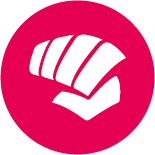 10h00 -13h00	Formation Théorique sur les règlements sportif et d’arbitrage (diaporama)Fonction administrative (tableau, marque, repêchage…)L’équipe arbitrale (rôle et fonction des intervenants)Prévention de risques inhérents aux disciplines de contact en compétitionLiens théorie pratiqueTravail sur vidéoPAUSE DEJEUNER14h30	Examen écrit (pour les candidats)15h15 	Gestuelle de l’arbitrage/Postures et positionnement de l’arbitre	17h00 	annonce des résultats de l’examen		Réunion des responsables régionaux de l’arbitrage Contact18h00 	Fin du stage